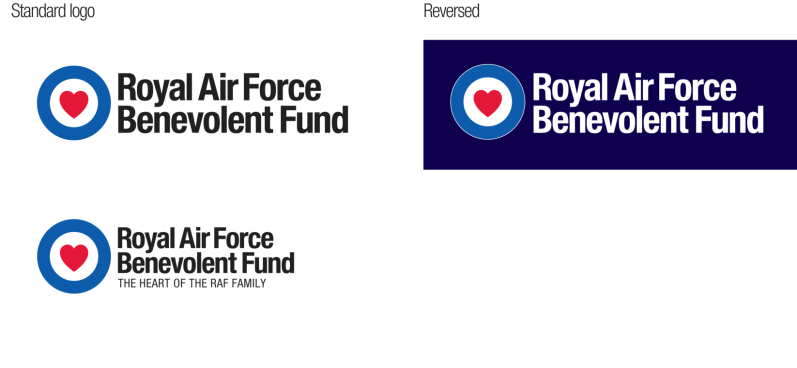 Job ProfileJob ProfileJob ProfileJob ProfileJob ProfileRole:  Chief of Staff/Director of GovernanceDate profile last reviewed:  Date profile last reviewed:  February 2017Name:  Reports to:  Reports to:  Controller1.  MAIN SUMMARY OF ROLE:The Chief of Staff/Governance has overall responsibility for providing direct staff support to the Controller; acting as secretary to the Board of Trustees, subsidiary charities and companies; acting as a key member of Executive Policy Group; preparing the Charity's business plan; providing support services covering IT and Facilities, Human Resources,  Company Secretary and compliance responsibilities including data protection legislation, tendering for contracts, and lead on the Fund’s risk register; and, providing specialist advice on employee benefits, including pay and pensions.1.  MAIN SUMMARY OF ROLE:The Chief of Staff/Governance has overall responsibility for providing direct staff support to the Controller; acting as secretary to the Board of Trustees, subsidiary charities and companies; acting as a key member of Executive Policy Group; preparing the Charity's business plan; providing support services covering IT and Facilities, Human Resources,  Company Secretary and compliance responsibilities including data protection legislation, tendering for contracts, and lead on the Fund’s risk register; and, providing specialist advice on employee benefits, including pay and pensions.1.  MAIN SUMMARY OF ROLE:The Chief of Staff/Governance has overall responsibility for providing direct staff support to the Controller; acting as secretary to the Board of Trustees, subsidiary charities and companies; acting as a key member of Executive Policy Group; preparing the Charity's business plan; providing support services covering IT and Facilities, Human Resources,  Company Secretary and compliance responsibilities including data protection legislation, tendering for contracts, and lead on the Fund’s risk register; and, providing specialist advice on employee benefits, including pay and pensions.1.  MAIN SUMMARY OF ROLE:The Chief of Staff/Governance has overall responsibility for providing direct staff support to the Controller; acting as secretary to the Board of Trustees, subsidiary charities and companies; acting as a key member of Executive Policy Group; preparing the Charity's business plan; providing support services covering IT and Facilities, Human Resources,  Company Secretary and compliance responsibilities including data protection legislation, tendering for contracts, and lead on the Fund’s risk register; and, providing specialist advice on employee benefits, including pay and pensions.1.  MAIN SUMMARY OF ROLE:The Chief of Staff/Governance has overall responsibility for providing direct staff support to the Controller; acting as secretary to the Board of Trustees, subsidiary charities and companies; acting as a key member of Executive Policy Group; preparing the Charity's business plan; providing support services covering IT and Facilities, Human Resources,  Company Secretary and compliance responsibilities including data protection legislation, tendering for contracts, and lead on the Fund’s risk register; and, providing specialist advice on employee benefits, including pay and pensions.2.  KEY RESPONSIBILITIES:Provide direct staff support to the Controller, coordinating and undertaking activities on his behalf when requiredLead Fund strategy work and implementation, including preparation and communication of Fund Strategy and annual Business PlanCoordinate and implement programme/activity for Board of Trustees and EPG, including acting as secretaryAct as Company SecretaryLead and implement specific strategy/policy for pensions/HR/pay & remuneration/ governance/data protection/Fund insurances. Lead Fund’s Risk Management processesDevelop, for approval by Executive Policy Group, policy papers for submission to Board and CommitteesEnsure Fund properties are properly maintained and adequately insured and provide an effective Reception and Housekeeping serviceProvide an effective secretariat service, including the preparation of agendas and minutes to the Board, Committees and other entitiesProvide advice on legal and governance matters and brief new trustees when appointed to the BoardAct as adviser to the Remuneration CommitteeAttend meetings of Council, Board of Trustees, Remuneration Committee, Staff Pension Fund, and RAFBF/RAFA Joint Working GroupManage delegated budgetsAct as line manager for HR, IT & Facilities and Deputy Company Secretary. Provide an HR advisory and support service, including up-to-date HR policies, practices and protocolsLead for Equality and Diversity strategy and implementationLead for the development of staff including training and PDR processesLead for Facilities Management including Health and Safety in the workplaceOversee and advise on Data Protection Compliance Legislation Manage the Fund’s final salary and defined contribution pension schemesAny other tasks as directed by the Controller   2.  KEY RESPONSIBILITIES:Provide direct staff support to the Controller, coordinating and undertaking activities on his behalf when requiredLead Fund strategy work and implementation, including preparation and communication of Fund Strategy and annual Business PlanCoordinate and implement programme/activity for Board of Trustees and EPG, including acting as secretaryAct as Company SecretaryLead and implement specific strategy/policy for pensions/HR/pay & remuneration/ governance/data protection/Fund insurances. Lead Fund’s Risk Management processesDevelop, for approval by Executive Policy Group, policy papers for submission to Board and CommitteesEnsure Fund properties are properly maintained and adequately insured and provide an effective Reception and Housekeeping serviceProvide an effective secretariat service, including the preparation of agendas and minutes to the Board, Committees and other entitiesProvide advice on legal and governance matters and brief new trustees when appointed to the BoardAct as adviser to the Remuneration CommitteeAttend meetings of Council, Board of Trustees, Remuneration Committee, Staff Pension Fund, and RAFBF/RAFA Joint Working GroupManage delegated budgetsAct as line manager for HR, IT & Facilities and Deputy Company Secretary. Provide an HR advisory and support service, including up-to-date HR policies, practices and protocolsLead for Equality and Diversity strategy and implementationLead for the development of staff including training and PDR processesLead for Facilities Management including Health and Safety in the workplaceOversee and advise on Data Protection Compliance Legislation Manage the Fund’s final salary and defined contribution pension schemesAny other tasks as directed by the Controller   2.  KEY RESPONSIBILITIES:Provide direct staff support to the Controller, coordinating and undertaking activities on his behalf when requiredLead Fund strategy work and implementation, including preparation and communication of Fund Strategy and annual Business PlanCoordinate and implement programme/activity for Board of Trustees and EPG, including acting as secretaryAct as Company SecretaryLead and implement specific strategy/policy for pensions/HR/pay & remuneration/ governance/data protection/Fund insurances. Lead Fund’s Risk Management processesDevelop, for approval by Executive Policy Group, policy papers for submission to Board and CommitteesEnsure Fund properties are properly maintained and adequately insured and provide an effective Reception and Housekeeping serviceProvide an effective secretariat service, including the preparation of agendas and minutes to the Board, Committees and other entitiesProvide advice on legal and governance matters and brief new trustees when appointed to the BoardAct as adviser to the Remuneration CommitteeAttend meetings of Council, Board of Trustees, Remuneration Committee, Staff Pension Fund, and RAFBF/RAFA Joint Working GroupManage delegated budgetsAct as line manager for HR, IT & Facilities and Deputy Company Secretary. Provide an HR advisory and support service, including up-to-date HR policies, practices and protocolsLead for Equality and Diversity strategy and implementationLead for the development of staff including training and PDR processesLead for Facilities Management including Health and Safety in the workplaceOversee and advise on Data Protection Compliance Legislation Manage the Fund’s final salary and defined contribution pension schemesAny other tasks as directed by the Controller   2.  KEY RESPONSIBILITIES:Provide direct staff support to the Controller, coordinating and undertaking activities on his behalf when requiredLead Fund strategy work and implementation, including preparation and communication of Fund Strategy and annual Business PlanCoordinate and implement programme/activity for Board of Trustees and EPG, including acting as secretaryAct as Company SecretaryLead and implement specific strategy/policy for pensions/HR/pay & remuneration/ governance/data protection/Fund insurances. Lead Fund’s Risk Management processesDevelop, for approval by Executive Policy Group, policy papers for submission to Board and CommitteesEnsure Fund properties are properly maintained and adequately insured and provide an effective Reception and Housekeeping serviceProvide an effective secretariat service, including the preparation of agendas and minutes to the Board, Committees and other entitiesProvide advice on legal and governance matters and brief new trustees when appointed to the BoardAct as adviser to the Remuneration CommitteeAttend meetings of Council, Board of Trustees, Remuneration Committee, Staff Pension Fund, and RAFBF/RAFA Joint Working GroupManage delegated budgetsAct as line manager for HR, IT & Facilities and Deputy Company Secretary. Provide an HR advisory and support service, including up-to-date HR policies, practices and protocolsLead for Equality and Diversity strategy and implementationLead for the development of staff including training and PDR processesLead for Facilities Management including Health and Safety in the workplaceOversee and advise on Data Protection Compliance Legislation Manage the Fund’s final salary and defined contribution pension schemesAny other tasks as directed by the Controller   2.  KEY RESPONSIBILITIES:Provide direct staff support to the Controller, coordinating and undertaking activities on his behalf when requiredLead Fund strategy work and implementation, including preparation and communication of Fund Strategy and annual Business PlanCoordinate and implement programme/activity for Board of Trustees and EPG, including acting as secretaryAct as Company SecretaryLead and implement specific strategy/policy for pensions/HR/pay & remuneration/ governance/data protection/Fund insurances. Lead Fund’s Risk Management processesDevelop, for approval by Executive Policy Group, policy papers for submission to Board and CommitteesEnsure Fund properties are properly maintained and adequately insured and provide an effective Reception and Housekeeping serviceProvide an effective secretariat service, including the preparation of agendas and minutes to the Board, Committees and other entitiesProvide advice on legal and governance matters and brief new trustees when appointed to the BoardAct as adviser to the Remuneration CommitteeAttend meetings of Council, Board of Trustees, Remuneration Committee, Staff Pension Fund, and RAFBF/RAFA Joint Working GroupManage delegated budgetsAct as line manager for HR, IT & Facilities and Deputy Company Secretary. Provide an HR advisory and support service, including up-to-date HR policies, practices and protocolsLead for Equality and Diversity strategy and implementationLead for the development of staff including training and PDR processesLead for Facilities Management including Health and Safety in the workplaceOversee and advise on Data Protection Compliance Legislation Manage the Fund’s final salary and defined contribution pension schemesAny other tasks as directed by the Controller   COMPETENCIES REQUIRED FOR THE ROLECOMPETENCIES REQUIRED FOR THE ROLECOMPETENCIES REQUIRED FOR THE ROLECOMPETENCIES REQUIRED FOR THE ROLECOMPETENCIES REQUIRED FOR THE ROLEEssential:Persuading and InfluencingWriting and ReportingAnalysingFormulating Strategies and ConceptsAdapting and Responding to ChangeEntrepreneurial and Commercial ThinkingDesirable:Deciding and Initiating ActionWorking with PeopleRelating and NetworkingCreating and InnovatingPlanning and OrganisingEssential:Persuading and InfluencingWriting and ReportingAnalysingFormulating Strategies and ConceptsAdapting and Responding to ChangeEntrepreneurial and Commercial ThinkingDesirable:Deciding and Initiating ActionWorking with PeopleRelating and NetworkingCreating and InnovatingPlanning and OrganisingEssential:Persuading and InfluencingWriting and ReportingAnalysingFormulating Strategies and ConceptsAdapting and Responding to ChangeEntrepreneurial and Commercial ThinkingDesirable:Deciding and Initiating ActionWorking with PeopleRelating and NetworkingCreating and InnovatingPlanning and OrganisingEssential:Persuading and InfluencingWriting and ReportingAnalysingFormulating Strategies and ConceptsAdapting and Responding to ChangeEntrepreneurial and Commercial ThinkingDesirable:Deciding and Initiating ActionWorking with PeopleRelating and NetworkingCreating and InnovatingPlanning and OrganisingEssential:Persuading and InfluencingWriting and ReportingAnalysingFormulating Strategies and ConceptsAdapting and Responding to ChangeEntrepreneurial and Commercial ThinkingDesirable:Deciding and Initiating ActionWorking with PeopleRelating and NetworkingCreating and InnovatingPlanning and OrganisingQUALIFICATION(S), KNOWLEDGE, SKILLS AND EXPERIENCE REQUIRED FOR THE ROLEQUALIFICATION(S), KNOWLEDGE, SKILLS AND EXPERIENCE REQUIRED FOR THE ROLEQUALIFICATION(S), KNOWLEDGE, SKILLS AND EXPERIENCE REQUIRED FOR THE ROLEQUALIFICATION(S), KNOWLEDGE, SKILLS AND EXPERIENCE REQUIRED FOR THE ROLEQUALIFICATION(S), KNOWLEDGE, SKILLS AND EXPERIENCE REQUIRED FOR THE ROLE4.  Academic/Professional Qualification(s) or equivalent:4.  Academic/Professional Qualification(s) or equivalent:4.  Academic/Professional Qualification(s) or equivalent:4.  Academic/Professional Qualification(s) or equivalent:4.  Academic/Professional Qualification(s) or equivalent:EssentialEssentialEssentialDesirableDesirableDegree level or equivalent vocational trainingDegree level or equivalent vocational trainingDegree level or equivalent vocational trainingProject ManagementKnowledge of the RAFProject ManagementKnowledge of the RAF5.  Knowledge/ Experience:5.  Knowledge/ Experience:5.  Knowledge/ Experience:5.  Knowledge/ Experience:5.  Knowledge/ Experience:Proven ability to lead and supervise personnelProven ability implementing strategic focusProven ability to lead and supervise personnelProven ability implementing strategic focusProven ability to lead and supervise personnelProven ability implementing strategic focusCharity lawPension Fund ManagementCharity lawPension Fund Management6.  Skills/Abilities:6.  Skills/Abilities:6.  Skills/Abilities:6.  Skills/Abilities:6.  Skills/Abilities:Proven ability to communicate at Executive/Board levelProven ability to communicate at Executive/Board levelProven ability to communicate at Executive/Board level